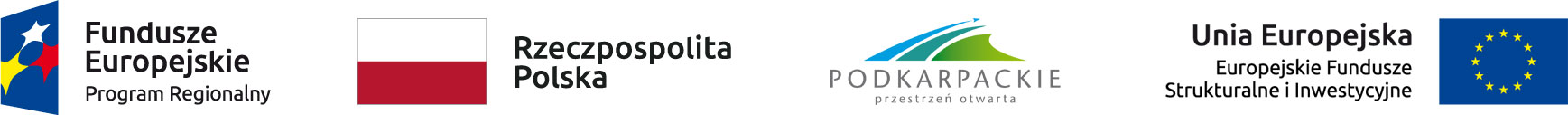 Opis zmian Szczegółowego Opisu Osi Priorytetowych Regionalnego Programu Operacyjnego Województwa Podkarpackiego na lata 2014-2020Zmiany w stosunku do dokumentu SZOOP RPO WP 2014-2020 przyjętego przez Zarząd Województwa Podkarpackiego w Rzeszowie w dniu 31 sierpnia 2021 r., obejmuje modyfikacje w ramach Załącznika nr 4 do SZOOP RPO WP 2014-2020: Ramowe/Roczne Plany Działań i polega na wprowadzeniu Rocznego Planu Działań na 2022 r. w OP VII Regionalny Rynek Pracy, dla Działania 7.2 – Poprawa sytuacji osób bezrobotnych na rynku pracy – projekty pozakonkursowe PUP.Rzeszów, 14.12.2021 r.